21 января 2022года в ЦКР с. Вознесеновка состоялся районный турнир по армейскому рукопашному бою. В соревнованиях приняли участие более 60 воспитанников ДЮСШ отделения рукопашного боя тренеров-преподавателей Суббота С.М. (Федчевская школа), Татаренко С.М. (Курасовская школа), Показаникова А.В. (ивнянские 1и 2 школы), Москалева А.А. (Вознесеновская школа).Соревнования проходили по трем возрастным группах: 12-13 лет в 6 весовых категориях; 14-15 лет в 7 весовых категориях; 16-17 лет в 6 весовых категориях.Ребята показали хорошую физическую и тактическую подготовку, умения и навыки, полученные на учебно-тренировочных занятиях, демонстрировали различные технические приемы. В ходе соревнований разрешалось применение ударов руками и ногами, использование элементов борьбы, болевых приемов и удержаний. По итогам соревнований в возрастной категории 12-13 лет в весовой категории до 30кг победителем стал Шумов Максим (Федчевка Суббота С.М.); до 35кг победителем стал Григорян Гор (Курасовка Татаренко С.М.); до 40кг – Керимов Богдан (ИСОШ№1 Показаников А.В.); до 45кг – Умаров Ансар (Федчевка Суббота С.М.); до 50кг – Козлов Захар (Курасовская сош Татаренко С.М.); до 55 кг – Комфорин Дмитрий (Вознесеновская сош Москалев А.А.); до 60кг – Гребцов Матвей (Ивнянская СОШ№1 Суббота С.М.); до 65кг – Рябов Даниил (Ивнянская СОШ№1 Суббота С.М.); свыше 65 кг – Лысенко Андрей (Вознесеновская сош Москалев А.А.).В возрастной категории 14-15 лет победителями стали:В весовой категории до 50кг – Шумов Павел (Федчевская оош Суббота С.М.); до 55кг – Королев Владимир (Ивнянская СОШ№1 Суббота С.М.); до 60кг – Ильющенко Кирилл (Федчевская оош Суббота С.М.); Протопопов Кирилл (Ивнянская сош№1 Показаников А.В.); до 65кг – Лысенко Олег (Вознесеновская сош Москалев А.А.); до 70кг – Шеховцов Никита (Ивнянская сош№1 Показаников А.В.); свыше 70кг – Медведев Михаил (Ивнянская сош№1 Показаников А.В).В возрастной категории 16-17 лет победителями стали: в весовой категории до 55 кг – Умаров Расул (Федчевская школа Суббота С.М.); до 60кг – Нурмагомедов Хейрула (Федчевская школа Суббота С.М.); до 70кг –Гримов Павел (Мвнянская сош№1 Суббота С.М.); до 75кг – Картамышев Никита (Суббота С.М.) Победители и призеры соревнований награждены медалями соответствующих степеней и грамотами ДЮСШ. 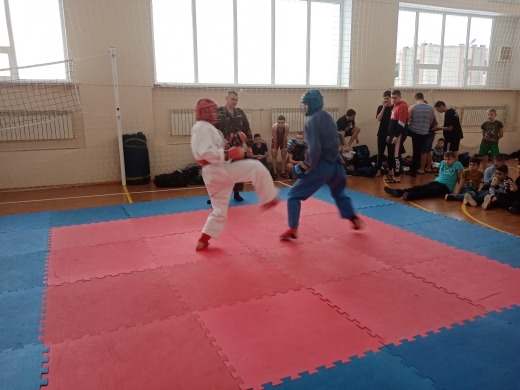 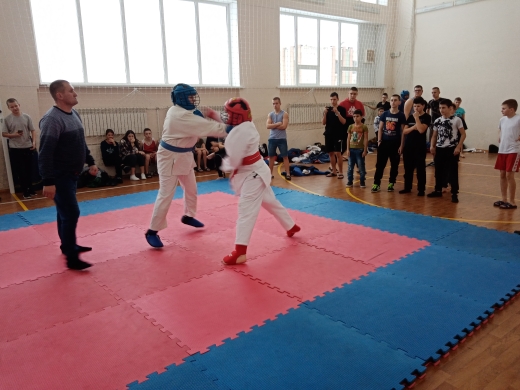 